 CHILD PROTECTION – MAKING A REPORTPage ContentPrerequisite policyChild Protection - Reporting Obligations purpose of this policyTo ensure Department staff are aware of their reporting obligations and the potential consequences of making a report. ​rECOGNISING DIFFERENT TYPES OF CHILD ABUSE  Child abuse can have a significant effect on a child's physical or emotional health, development and wellbeing. There are many indicators of child abuse and neglect. The presence of a single indicator, or even several indicators, does not prove that abuse or neglect has occurred. However, the repeated occurrence of an indicator, or the occurrence of several indicators together, should alert staff to the possibility of child abuse and neglect. Types of child abuse include:physical abusesexual abuseemotional abuseneglectmedical neglectfamily violencehuman trafficking (including forced marriage)sexual exploitation (including pornography and prostitution). For more detailed information about identifying signs of child abuse, see the Department's web portal PROTECT: Identifying Signs of Child Abuse MAKING A REPORTSee Child Protection - Reporting Obligations for more detailed information on the legal reporting obligations of all school and Department staff. The following table indicates who should be contacted when there is a concern that a child or a young person has been, is being, or is at risk of being abused.There are Four Critical Actions that schools should take where a staff members forms a reasonable belief that a child is a victim of child abuse, see: The Four Critical Actions: Responding to Incidents, Disclosures and Suspicions of Child Abuse. To ensure you have clear and comprehensive notes, and to assist you in making the report, you may wish to use the Reporting Template which can be found on the Department's web portal - PROTECTPotential consequences of making a report ESCULATION MECHANISMSWhere a school staff member continues to have protective concerns about a child or young person after DHHS Child Protection has closed the case, the school may need to escalate their concerns. In these cases, schools can escalate the matter by doing the following:using DHHS Child Protection’s complaints management process. This process can be used to report urgent and important issues about an individual child or young person, as well as systemic issues about the provision of servicesprincipal of a Victorian Government school can also escalate their concerns to their regional Area Executive Director. The Area Executive Director can then share this information with their counterpart at the DHHS Child Protection.  To ensure that reports to DHHS Child Protection contain the necessary information for an intake worker to assess a report, schools should ensure all school staff use the PROTECT Reporting Template when recording a incident, disclosure or suspicion of child abuse. Related policiesDuty of care Police and DHS Interviews Responding to Student Sexual Offending Requests for Information about Students Risk ManagementSubpoenas and Witness SummonsesCREATED 20TH OCTOBER, 2018 Approved by School Council 7th November, 2018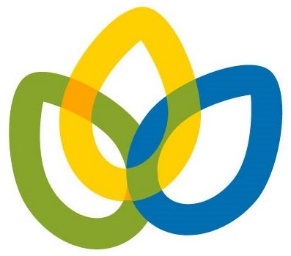               NORRIS BANK  PRIMARY SCHOOL            MANDATORY REPORTING POLICYType of reporting​Reporter​Report to​Mandatory ​Mandatory reporters​DHHS Child Protection​Failure to discloseAll adults​DHHS Child ProtectionVictoria Police​Failure to protect​Adults in a position of authority In a school, this will include Principals, Assistant Principals and Campus Principals. ​DHHS Child ProtectionVictoria Police​Child in need of protection​Any person​DHHS Child ProtectionVictoria Police​Child in need of therapeutic treatmentAny person​​DHHS Child ProtectionSignificant concerns for the wellbeing of a child​Any personDHHS Child ProtectionChild FIRST​Consequence​Description​Confidentiality​The identity of a reporter must remain confidential unless: the reporter chooses to inform the child, young person or parent of the report  the reporter consents in writing to their identity being disclosed a Court or Tribunal decides that it necessary for the identity of the reporter to be disclosed to ensure the safety and wellbeing of the child a Court or Tribunal decides that, in the interests of justice, the reporter is required to provide evidence​Professional protection​If a report is made in good faith:it does not constitute unprofessional conduct or a breach of professional ethics on the part of the reporter the reporter cannot be held legally liable in respect of the report​Interviews​DHHS Child Protection and/or Victoria Police may conduct interviews of children and young people at the school without the parent’s knowledge or consent. Interviewing children and young people at school should only occur in exceptional circumstances and if it is in the best interests of the child or young person to proceed in this mannerwill notify the principal or a member of the leadership team of their intention to interview the child or young person on the school premisesWhen officers from DHHS Child Protection or Victoria Police come to the school premises, the principal or a member of the leadership team should request to see identification before permitting them to have access to the child or young person.When a child or young person is being interviewed by DHHS Child Protection and/or Victoria Police, school staff must arrange to have a supportive adult present with the child or young person. For more information on these requests and school responsibilities, see: Police and DHHS Interviews. ​Support for the child or young person​The roles and responsibilities of staff members in supporting children and young people who are involved with DHHS Child Protection may include the following: acting as a support person for the child or young person attending DHHS Child Protection case planning meetings observing and monitoring the child or young person’s behaviourliaising with professionals. Requests for information​DHHS Child Protection and/or Child FIRST and/or Victoria Police may request information about the child or family for the purpose of investigating a report and assessing the risk to the child or young person. In certain circumstances, DHHS Child Protection can also direct school staff and Department staff to provide information or documents about the protection or development of the child. Such directions should be in writing and only be made by authorised persons within DHHS Child Protection. For more information see: Requests for Information About Students Witness Summons​If DHHS Child Protection makes a Protection Application in the Children's Court of Victoria, any party to the application may issue a Witness Summons to produce documents and/or to give evidence in the proceedings, see: Subpoenas and Witness Summonses